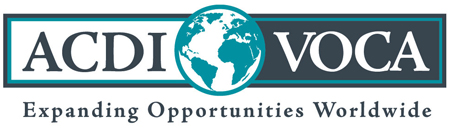 REQUEST FOR PROPOSALAssessment of Financial Transaction Assistance Effectiveness and Recommendations for TMSRFP-2023-04Modification No. 1To extend the deadline to submit proposals. UnderTransforming Market Systems (TMS) ActivityFunded ByUSAIDUnder IDIQ Contract No. 72052218D00001INTRODUCTIONCOMPANY BACKGROUNDBased in Washington, D.C., ACDI/VOCA is a nonprofit international development organization that delivers technical and management assistance in agribusiness, financial services, enterprise development, community development and food security in order to promote broad-based economic growth and vibrant civil society. For more information, go to www.acdivoca.org.PROGRAM BACKGROUNDThe Transforming Market Systems (TMS) is a USAID/Honduras funded Activity to promote more competitive, resilient, and inclusive market systems that provide better economic opportunities to incorporate vulnerable populations and thereby reduce incentives to migrate. In the IDIQ, TMS works intervenes in six market systems to generate economic opportunities: Value-added agriculture: Adding value to farm and off-farm products through rural and agricultural enterprise, Tourism: Developing destinations that motivate tourists to visit and spend money in Honduras,Entrepreneurship: Creating a dynamic entrepreneurial ecosystem that serves opportunity driven MSMEs,Business enabling environment: Advancing reforms to generate a more business-friendly enabling environment,Labor intermediation: Connecting qualified Hondurans to decent work opportunities in Honduras and abroad, Financial services: Facilitating access to financial services products and services that meet MSME needs. In 2022, the TMS Activity established a Financial Transaction Unit (FTU) to generate funding opportunities connecting financial institutions (FIs) with underserved populations (women), enterprises (microenterprises), and economic activities (agriculture), which have been traditionally excluded from the formal financial sector.  The services of the FTU include coordinating transaction services, connecting MSMEs applicants with transaction advisors, and identifies pain points for FIs to reach client segments. The FTU has developed a network of relationships with a number of financial institutions. The FTU expects to expand to include another dozen financial institutions and investors to reach $100 million mobilized in financing.To facilitate bankable deal flow for these FIs, the FTU trains and certifies local transaction advisors, including Business Service Providers (BSPs) or local consultants, in the transaction process. These transaction advisors play a crucial role in tasks such as loan preparation and payment monitoring, which helps lower the costs and risks associated with lending to underserved populations. The FTU aims to pilot new fee-based service models to sustain these transaction services. It is envisioned that a network of local transaction advisors can enable efficient matchmaking between investment-ready clients and FIs, streamline the application process, and facilitate information sharing addressing critical pain points that keep the financial systems from being more inclusive. PURPOSE SCOPE OF WORK The consultant should propose a comprehensive methodology for conducting the assessment. This methodology should include the approach, data collection methods, analysis techniques, and evaluation criteria that will be employed throughout the assessment process. It should consider the specific context of the Honduran financial system and respond to the identified pain points and solution limitations of the wider context on BSPs, Transaction Advisors, and FIs. The methodology should include a plan for engaging relevant stakeholders to gather their inputs and perspectives into what can be improved about the system given the context.Part 1. Assess BSPs Capacity: Review the existing BSP processes for client identification and initial due diligence.Assess the ability of BSPs to identify and help qualify MSMEs for financing based on bank requirements.Identify areas of improvement for finding and conducting initial analysis of potential borrowers.Propose actions and strategies for areas of improvement to build BSPs knowledge and capacity. *It is recommended that 2 to 3 BSPs are co-selected with the FTU team and interviewed in this assessment. Part 2. Assess Transaction Advisors' Capacity:Review the existing processes of transaction advisors. Discuss with the FTU team and document the plans for future processes of transaction advisory.Assess the effectiveness of transaction advisory services including criteria such as – Efficiency – Time, simplicity, standardization, accessibility of system or other criteria. Quality – Compliance with lender requirements, adequacy of assessment or other criteria.Communication - Responsiveness to actors, ability to resolve concerns or other criteria. Relationship Management - Proactive engagement, ability to generate trust or other criteria. Success and Impact – Approval rate of applications, ability to serve diverse segments, or other criteria. Identify areas of improvement in the financial intermediation process.Propose actions and strategies for areas of improvement to build capacity of advisors to facilitate transactions. Provide considerations and recommendations for creating a sustainable market of transaction advisors.*It is recommended that the ACDI/VOCA FTU team and Prosperidad Global, as the two transaction advisors (to date) as well as one future anticipated transaction advisor (TBD) are interviewed in this assessment.Part 3. Assess FIs Capacity:Review the existing practices and process of FIs to lend to MSMEs (verify documents, assess creditworthiness, evaluate risks, make decisions to disburse credits)Assess the effectiveness of FIs in working with transaction advisors and BSPs as part of this process. Benchmark these practices and process with best practice considering the Honduran institutional context, including regulations regarding the scoring of loans and policies that affect how FI’s manage risk.Identify areas of improvement in FIs MSME lending processes and how to connect with BSPs and transaction advisors.  Propose actions and strategies for areas of improvement to build capacity of FIs to lend to MSMEs. *It is recommended that 2 to 3 FIs are co-selected with the FTU team and interviewed in this assessment.      Interviews with 2 to 3 prospective clients may be considered to include perspectives on barriers to access to finance. DELIVERABLESCONTRACT MECHANISM & TERMS OF PAYMENTACDI/VOCA anticipates issuing a Fixed Price type Purchase/Subcontract to an Offeror. ACDI/VOCA will issue fixed payment(s) based on submission and ACDI/VOCA acceptance of deliverables. Once an award is issued, it will include a fixed price payment schedule with deliverables specified above. A copy of the purchase order terms and conditions are attached to this RFP for informational purposes.PROPOSAL PREPARATION AND SUBMISSION REQUIREMENTSINSTRUCTIONS FOR PROPOSAL PREPARATIONThe selection committee will evaluate the Offerors based upon their written technical and cost proposals. Each section will be evaluated according to the criteria for evaluations in Section V. Offerors are expected to examine the specifications and all instructions in the RFP. Failure to do so is at the Offeror’s risk. Interested Offerors must provide the following: Capability and Technical Experience StatementOrganization and individuals that demonstrate experience conducting assessments and evaluations of complex systems change initiatives – particularly in areas of market systems and economic development. In-depth knowledge and at least 5 years of experience in assessing systems change. Contractors must include detailed information in the proposal, as follows: Capabilities Statement: 1 to 2-page description of relevant capacities and relevant/similar tasks performed.Offeror understanding of the SOW: 1-page description explaining how the offeror will approach the requested services, as described in the SOW above.Project Approach & methodology: an initial proposal (no more than 3 pages) explaining how the firm intends to achieve the expectations set forth in Section II.Project StaffingIdentify the project staffing and the percentage of time each one will spend on this activity. Include no more than a half-page bio sketch for everyone considered essential for the successful implementation of this contract. Also include level-of-effort and structure with appropriate justifications as part of the technical application.Cost Proposal  Offerors will submit a proposed budget with their proposals in a separate electronic file labeled “Budget Proposal.” The proposed budget should contain enough detail to allow evaluation of elements of costs proposed. Budgets should be submitted in the currency in which your organization is located and will be paid; please label your budget with currency type. ACDI/VOCA reserves the right to request any additional information to support detailed cost and price. Offerors will also submit detailed budget notes accompanying their detailed budget. Proposals submitted without budget notes may not be evaluated. Offerors should utilize the same format of the budget template presented in Appendix B. Offerors are encouraged to present the best cost-efficient proposal they can that meets the requirements of this RFP.ReferencesPlease include three client references and contact information. References should have worked with your organization within the past two years in connection with the countries or regions (and if possible, subject matter) applicable to this RFP. INSTRUCTIONS FOR SUBMISSION OF PROPOSALTechnical and cost proposals must be submitted by email to PropuestasTMS@acdivoca.org by the submission deadline found on the cover of this RFP.All inquiries and requests for information related to this RFP must be emailed to PropuestasTMS@acdivoca.org  by the question/inquiry submission deadline on the front cover of this RFP. Please reference the RFP number in the subject line of the communication (email).  ACDI/VOCA will not compensate Offerors for their preparation of responses to this RFP.CRITERIA FOR EVALUATION ACDI/VOCA will evaluate proposals based on a best-value determination; Offerors should submit their most competitive price proposal. Proposals will be evaluated using the following criteria:The evaluation committee will review the technical proposal based upon the technical criteria listed above.  The cost proposals will be reviewed to ensure they are complete and free of computational errors. The committee will also assess the reasonableness of costs and the cost-effectiveness of the budget and will determine whether the costs reflect a clear understanding of project requirements. A contract will be offered to the responsible Offeror whose proposal follows the RFP instructions and is judged to be the most advantageous to ACDI/VOCA.  SOLICITATION PROCESSOnce the RFP is released, the Offerors must prepare a formal proposal to be sent to the contact person at ACDI/VOCA as indicated in Section IV (b) (1).  The submitted proposals will be reviewed against the criteria for evaluation defined in Section V above and rated on their ability to satisfy the requirements stated in this RFP document.  A preferred Offeror will be chosen and formally notified.  A formal contract will be negotiated with the selected Offeror and, if endorsed, the Offeror will begin work on the project.  TERMS AND CONDITIONS LATE SUBMISSIONSProposals received after the submission deadline stated in the cover page of this RFP may not be considered. Offerors will be held responsible for ensuring their quotations are received according to the instructions stated herein. A late offer will be considered if the cause was attributable to ACDI/VOCA or its employees/agents, or if it is in the best interest of ACDI/VOCA.MODIFICATION OF RFP REQUIREMENTSACDI/VOCA retains the right to terminate the RFP or modify the requirements upon notification to Offerors.  WITHDRAWALS OF PROPOSALSProposals may be withdrawn by written notice via email at any time before award. Proposals may be withdrawn in person by an Offeror or authorized representative if the representative’s identity is made known and the representative signs a receipt for the proposal before award.RIGHT OF NEGOTIATION AND ACCEPTANCE OF PROPOSAL This RFP represents a definition of requirements and is an invitation for submission of proposals. ACDI/VOCA reserves the right to fund/award any or none of the submitted proposals. No commitment is made, either expressed or implied, to compensate Offerors for costs incurred in the preparation and submission of their proposal.ACDI/VOCA may reject any proposal that is nonresponsive. A responsive proposal is one that complies with all terms and conditions of the RFP. A proposal must be complete, signed by an authorized signatory, and delivered no later than the submission time and date indicated on the cover sheet of this RFP. ACDI/VOCA may reserve the right to waive any minor discrepancies in a proposal.  ACDI/VOCA reserves the right to issue an award based on the initial evaluation of proposals without discussion. ACDI/VOCA also reserves the right to enter into best and final negotiations with any responsive Offerors for all or part of the proposed scope. VALIDITY OF PROPOSAL Proposals submitted shall remain open for acceptance for 60 days from the last date specified for receipt of proposals. This includes, but is not limited to, pricing, terms and conditions, service levels, and all other information. If your organization is awarded the contract, all information in the RFP and negotiation process is contractually binding.MINIMUM OFFEROR QUALIFICATIONSOfferors submitting proposals must (1) be officially licensed to do such business in United States, (2) be able to receive USAID funds and (3) not have been identified as a terrorist. In addition, Offeror may be required to provide the following information:Documentation to verify licensure (e.g., tax id, registration certificate, etc.)Demonstration of adequate management and financial resources to perform the contractSatisfactory records of performance history, integrity, and business ethicsNew Unique Entity IdentifierINTELLECTUAL PROPERTY RIGHTSAll tangible or intangible property created or acquired under this contract shall be the exclusive property of ACDI/VOCA and the donor. The term “property” includes all data and reports associated with this engagement. Reference is made to Sections 12 and 13 in the business terms and conditions attached in Appendix A.ATTACHMENTSAppendix A:  Purchase Order General Terms and Conditions Appendix B:  Sample Budget FormatAppendix C: Technical Proposal Submission SheetAPPENDIX A. PURCHASE ORDER GENERAL TERMS AND CONDITIONSGENERAL BUSINESS TERMS AND CONDITIONS**These Terms and Conditions apply to all Purchase Orders**1. Assignment. Vendor shall not assign, subcontract or transfer all or any portion this Purchase Order or any of its obligations without the express, prior written permission of ACDI/VOCA.2. Proprietary Information & Confidentiality. Vendor shall consider all data, documentation, drawings, specifications software and other information furnished by ACDI/VOCA to be confidential and proprietary and shall not disclose any such information to any other person, or use such information itself for any purpose other than that for which it was intended in completing this order, unless Vendor obtains written permission from ACDI/VOCA to do so. Vendor agrees to execute ACDI/VOCA’s standard Non-Disclosure Agreement upon request.3. Terms of Payment.  Subject to any superseding terms on the face hereof, Vendor shall mail the invoice to the address listed in Box 6 of the Purchase Order and be paid upon completion/acceptance of the required supplies/services. (A) TIMING OF PAYMENTS. Vendor shall be paid, in the currency on the face of this Purchase Order, within thirty (30) days after ACDI/VOCA’s receipt of an acceptable invoice and ACDI/VOCA’s acceptance of the completed products/services in accordance with (B) “Inspection and Acceptance” below, together with any required documents. ACDI/VOCA is under no obligation to pay Vendor’s invoices received later than 90 days after acceptance.  Payment of Vendor invoices by ACDI/VOCA shall not constitute final approval of the invoices. All charges invoiced by Vendor may remain subject to ACDI/VOCA and/or government/Client audit and subsequent adjustment.  Vendor agrees to reimburse ACDI/VOCA for any costs disallowed by Client. (B) INSPECTION & ACCEPTANCE. (1) Vendor shall work within professional standards covering the work and shall make such inspections as are deemed necessary to insure Vendor compliance. (2) All deliveries shall be subject to final inspection by ACDI/VOCA. If deliverables or a service performed by Vendor is found to be defective, Vendor shall be given the opportunity to correct any deficiencies within a reasonable period of time, not more than 10 days. If correction of such work is impracticable, Vendor shall bear all risk after notice of rejection and shall promptly make all necessary replacements at its own expense, if so requested by ACDI/VOCA. Vendor shall provide immediate notice to ACDI/VOCA of any potential failure on the part of its suppliers to provide supplies/services required. Vendor is responsible for any deficiency on the part of its suppliers. Vendor shall be responsible for any costs of reprocurement as may be necessary for ACDI/VOCA to secure the supplies/services as a result of Vendor’s inability to perform that exceed the agreed upon price herein. (C) LATE DELIVERIES. In addition to any remedies available to it in the event of late delivery, ACDI/VOCA may deduct 1% of the amount invoiced for such delivery for each day said delivery was late. This will not exceed 10% of the total value of the Purchase Order.4. Performance. All services are to be performed to the satisfaction of ACDI/VOCA.  If stated in the scope of work, time is of the essence with respect to the performance. ACDI/VOCA shall not be billed at prices higher than those stated in this Purchase Order.  ACDI/VOCA shall have no obligation to pay Vendor more than the fixed price or ceiling price stated on the face of this Purchase Order. 5. Title and Risk of Loss. Title to and risk of loss of, each product and/or service to be delivered/provided shall, unless otherwise provided herein, pass from Vendor to ACDI/VOCA upon acceptance of such product/service by ACDI/VOCA.6. Force Majeure.  Any non-performance or delay in performance of any obligation of either party under this Purchase Order may be excused to the extent such failure or non-performance is caused by an event or condition beyond the reasonable control of the non-performing party, and which, by the exercise of due diligence, could not be avoided or overcome (“Force Majeure”).  However, in no event will any non-performance or delay in performance of any of Vendor’s suppliers or any labor disruption affecting Vendor specifically, and not Vendor’s industry generally, constitute Force Majeure for Vendor.  If Vendor is affected by Force Majeure, it will (i) promptly provide notice to ACDI/VOCA, explaining the particulars and the expected duration of the Force Majeure and (ii) use its best efforts to remedy the interruption or delay if it is reasonably capable of being remedied, and to mitigate the adverse effects of such interruption or delay on ACDI/VOCA, including sourcing substitute providers of services from the market, at Vendor’s expense, in order to meet ACDI/VOCA’s required completion dates.  7. Warranty. Vendor warrants all supplies/services to be free from all material defects and expressly represents that all such required supplies/services are capable of providing/performing the function service for which they were intended. Vendor agrees to pass on all manufacturers’ warranties to ACDI/VOCA. To the extent that ACDI/VOCA is held financially responsible for any deficiencies in the services performed by the Vendor, the Vendor agrees to cure such deficiencies at the sole cost to the Vendor. Vendor agrees to deliver/provide the products/services which are the subject-matter of this Purchase Order to ACDI/VOCA free and clear of all liens, claims, and encumbrances. Vendor represents and warrants to ACDI/VOCA that: (i) it has no conflict of interest with respect to the Services to be performed for ACDI/VOCA under this Purchase Order; (ii) it has not entered into any agreement, or executed any document, with any individual or other organization that will prevent it from: (a) disclosing and assigning intellectual property in work product exclusively to ACDI/VOCA; and (b) performing any other obligation under this Purchase Order; (iii) it will not enter into any such agreement, or execute any documents, which will create a conflict of interest or which will prevent it from freely performing any obligation under this Purchase Order; and (iv) it will not knowingly incorporate confidential information of any person or entity not a party to this Purchase Order into any materials furnished to ACDI/VOCA without prior written notice to ACDI/VOCA. Vendor further represents and warrants to ACDI/VOCA as follows: (i) no kickback, bribe, gratuity or transfer of anything of value was offered, agreed to, or  made, nor shall be made, to or for the benefit of any employee or representative of ACDI/VOCA in return for or in connection with the award of this Purchase Order; (ii) the Vendor has not engaged in bid-rigging or other collusive agreements or behavior with any actual or potential competitor for this Purchase Order or any other person, which behavior could have had the effect of lessening competition for the award of this Purchase Order or of raising the price of the Deliverables or the Services procured; and (iii) all statements of material fact contained in any proposal, response, certification, or questionnaire submitted by Vendor or any of its representatives in connection with the solicitation, award or negotiation of this Purchase Order were true and complete when made.    8. Compliance with Law. Vendor’s performance of work and all products to be delivered shall be in accordance with any and all applicable regulations: executive orders, Federal, State, municipal, local and host country laws and ordinances, and rules, orders, requirements and regulations. Such Federal laws shall include, but not be limited to, the Fair Labor Standards Act of 1938 as amended, E.O. 11246, “Equal Opportunity,” as amended by E.O. 11375, “Amending Executive Order 11246 Relating to Equal Employment Opportunity,” and as supplemented by regulations at 41 CFR Chapter 60, “Office of Federal Contract Compliance Programs, Equal Employment Opportunity, Department of Labor”, the Copeland “Anti-Kickback” Act (18USC874 and 40USC276c and 18USC874 as supplemented by Department of Labor regulations at 29CFRpart 3, the Davis-Bacon Act, as amended (40USC276a-a7) and as supplemented by Department of Labor at 29CFRpart 5, the Contract Work Hours and Safety Standards Act (40USC327-333), and the Byrd Anti-Lobbying Amendment (31USC1352). Unless otherwise agreed, governing law shall be that of the District of Columbia.9. Suspension and Termination.  ACDI/VOCA shall retain the right to direct Vendor to stop work (“Suspension”) at any time.  Such direction must be in writing and shall be effective for a period of no more than 30 days after which time Vendor may continue work absent direction to do so or a notice of termination at their own risk. Under no circumstances shall Vendor receive more than the original value of this Purchase Order.  “Termination”: ACDI/VOCA reserves the right to terminate this Purchase Order when:  1. deemed in the best interests of its client; or 2. if the Vendor defaults in performing this Purchase Order and fails to cure the default within 10 days after receiving a notice specifying the default. ACDI/VOCA shall be liable only for payment under the payment provisions of this Purchase Order for services/deliverables completed and accepted before the effective date of termination. Payments for partial deliverables shall not be made unless explicitly authorized by ACDI/VOCA in the Termination Letter. This paragraph shall not limit any legal rights to cancel this Purchase Order without further liability for articles not accepted by ACDI/VOCA. This Purchase Order may be terminated at any time in the event Vendor commits an act of bankruptcy, files or has filed against the petition of bankruptcy or insolvency or suffers any receivership or other similar petition to be filed for or against it, or is subject to any Suspension/Debarment or other action by the USG. Vendor may be liable to reimburse ACDI/VOCA should ACDI/VOCA incur any additional costs as a direct result of such default termination.    10. Insurance & Work on ACDI/VOCA’s or ACDI/VOCA Client Premises. Vendor agrees to maintain the adequate insurance coverage against claims arising from injuries sustained by Vendor on ACDI/VOCA’s facilities and agrees to be liable for all damages & claims arising against ACDI/VOCA for which the Vendor is responsible. Vendor will maintain a comprehensive general liability insurance policy in the amount of at least $500,000 per occurrence or the standard, local business practice. Purchase Orders which require performance outside the United States shall contain a provision requiring Worker's Compensation Insurance. The Vendor should refer questions on this subject to the ACDI/VOCA representative named above in Block 6.11. Independent Relationship. Vendor agrees that its relationship with ACDI/VOCA is that of an independent contractor and nothing in this Purchase Order shall be construed as creating any other relationship.  As such, Vendor shall comply with all applicable laws and assume all risks incident to its status as an independent contractor.  This includes, but is not limited to: compliance with all applicable laws, responsibility for all applicable taxes including VAT, income taxes, social security payments and other such taxes that might occur, licenses, fees, insurance, etc.  Neither the vendor nor anyone employed by it shall be, represent, act or be deemed to be an agent, representative or employee of ACDI/VOCA.12. Rights in Intellectual Property. Vendor acknowledges that all Deliverables and work product produced by Vendor, whether alone or jointly with others, in connection with or pursuant to the Vendor’s performance under this Purchase Order shall be the sole and exclusive property of ACDI/VOCA. This includes all writings, books, articles, computer programs, databases, source and object codes, and other material of any nature whatsoever, including trademarks, trade names, and logos, that is subject to copyright protection and reduced to tangible form in whole or in part by Vendor in the course of Vendor’s service to ACDI/VOCA shall be considered a work made for hire, or otherwise ACDI/VOCA property. Vendor hereby assigns and agrees to assign to ACDI/VOCA all of its respective rights, title and interest in such Deliverables and work product, including without limitation all patents and patent rights and all applications for registration of the same, and, upon being reduced to a tangible form, all copyrights therein. To the greatest extent permissible under U.S. copyright laws, each copyrightable element of the property and work product first produced shall be a “work made for hire” in favor of ACDI/VOCA. For items and material of Vendor existing prior to or produced outside this Purchase Order, and incorporated into Deliverables or work product delivered or produced pursuant to this Purchase Order, Vendor hereby grants and agrees to grant to ACDI/VOCA an irrevocable, non-exclusive, fully transferable and sublicensable, royalty-free license to make, use, sell, copy, publish, perform, display, and prepare derivative works from such items and material in connection with ACDI/VOCA’s beneficial use, enjoyment and disposition of such property and work product. Vendor agrees to execute such documents of assignment or take such other action as ACDI/VOCA may reasonably request to evidence, perfect or effect the transfer, recordation or protection of rights assigned or licensed.13. Rights in Data. The Vendor understands and agrees that ACDI/VOCA may itself and permit others, including government agencies of the United States and other foreign governments, to reproduce any provided publications and materials through but not limited to the publication, broadcast, translation, creation of other versions, quotations there from, and otherwise utilize the work and material of this Purchase Order.14. Indemnification. The Vendor shall indemnify and hold harmless each of ACDI/VOCA and its directors, officers, employees and agents from and against all claims, liabilities, losses, suits, costs, damages, and expenses, including reasonable attorneys’ fees and litigation expenses, that ACDI/VOCA may sustain by reason of Vendor’s negligent or unlawful actions in connection with its performance under this Purchase Order, or a breach of any of Vendor’s warranties contained herein.15.  Claims and Disputes.  In the event of any dispute, a claim by the Vendor must be made in writing and submitted to the ACDI/VOCA Vice President of Quality and Compliance for a written decision.  A claim by the Vendor is subject to a written decision by the Vice President of Contracts and Grants, who shall render a decision within 60 days of receipt of the Vendor's claim. If an equitable resolution cannot be resolved, both Parties agree to settlement by arbitration in accordance with the regulations of the American Arbitration Association in the District of Columbia, USA. The non-prevailing Party (as determined by the arbitrator) in the arbitration shall pay all of the associated costs, expenses and attorney’s fees in connection with the arbitration and the cost of the arbitrator and any accountants or advisors which the Parties agree to employ for the benefit of the arbitrator.  The Subcontractor will proceed with performance of this Purchase Order pending final resolution of any claim.16. Changes. ACDI/VOCA may - with the consent of the Subcontractor – make changes, revisions, additions, or deletions (collectively hereinafter called "changes") in the Subcontract scope of services.  ACDI/VOCA may make unilateral changes, with prior written notice to the Subcontractor, to this Purchase Order by written order issued by ACDI/VOCA where required in writing by the Client.   If any change causes an increase or decrease in the Subcontractor’s cost of, or the time required for, the performance of any part of the Work, whether or not changed by any such change authorization, ACDI/VOCA shall make an equitable adjustment and modify in writing the Subcontract as applicable. Any claim by Subcontractor for an adjustment under this paragraph must be asserted in writing, fully supported by factual information, to ACDI/VOCA’s Prime Contracting Officer or designee within thirty (30) calendar days from the date of receipt by Subcontractor of the written change authorization from ACDI/VOCA or within such extension of that 30-day period as ACDI/VOCA, in its sole discretion, may grant in writing at Subcontractor's request prior to expiration of said period. The Subcontractor will not proceed with any changes unless notified to proceed in writing by the Prime Contracting Officer. 17. Certifications. Vendor certifies by acceptance of this agreement that (i) neither it nor its principals is presently debarred, suspended, proposed for debarment, declared ineligible, or voluntarily excluded from participation in this transaction by any U.S. Federal Government department of agency; (ii) neither it nor its principals have been convicted of a narcotics offense or have been engaged in drug trafficking as defined in 22 CFR Part 140; (iii) neither it nor its principals are designated affiliates as “specially designated nationals” by the Office of Foreign Asset Control of the U.S. Department of Treasury or UN Security Council Committee 1267 sanctions list; (iv) neither it nor its principals have been indicted or convicted on charges of terrorism or of providing support to terrorists; (v) Vendor agrees and certifies to take all necessary actions to comply with Executive Order No. 13244 on Terrorist Financing; blocking and prohibiting transactions with persons who commit, threaten to commit, or support terrorism.  Note: Vendor is required to obtain the updated lists at the time of procurement of goods or services. The updated lists are available at: www.sam.gov;  http://www.treasury.gov/resource-center/sanctions/SDN-List/Pages/default.aspx; and  http://www.un.org/sc/committees/1267/aq_sanctions_list.shtml; (vi) neither it nor its principals have been indicted or convicted for violating the Trafficking in Persons Policy; (vii) Vendor may not charge under this Purchase Order any item which has a source/origin from any restricted countries or prohibited sources, as designated by the U.S. State Department.  Further, ACDI/VOCA shall not issue purchase orders to entities with a source or nationality of: Cuba, Iran, Libya, North Korea and Syria; and (viii) Vendor warrants that no offer, payment, consideration, or benefit of any kind, which constitutes an illegal or corrupt practice, has been made or shall be made, either directly or indirectly, as an inducement or reward for the award of this Purchase Order. Any such practice will be grounds for terminating or rescinding the award of this Purchase Order, in addition to any other remedies that may be available to ACDI/VOCA in such event. Violation of any of these certifications is considered a material defect and will lead to the termination of this Purchase Order.18. Severability. If any provision of this Purchase Order is held to be invalid or unenforceable for any reason, the remaining provisions may continue in full force at the discretion of ACDI/VOCA without being impaired or invalidated in any way. The invalid provision will be replaced with a valid provision which most closely approximates the intent and economic effect of the invalid provision. 19. Order of Precedence. The rights and obligations of both Parties shall be subject to and governed by the following documents in order listed: (a) the cover page of this Purchase Order; (b) the Business Terms and Conditions of this Purchase Order; (c) any Attachments to this Purchase Order; (d) the Client award noted at Block 9; (e) the Federal Terms and Conditions of this Purchase Order. Any conflict occurring among these documents will be resolved in the stated order of precedence. 20. Compliance with Foreign Corrupt Practices Act. By accepting and implementing the terms of this agreement with ACDI/VOCA the awardee and/or contractor certifies that neither it, nor any of  its affiliates, partners, owners, officers, directors, employees, and agents have paid, offered, promised to pay or authorized payment of, and will not pay, offer, promise to pay, or authorize payment of, directly or indirectly, any monies or anything of value to any government official, government employee, political party, or candidate for political office for the purpose of influencing any act or decision of such person or of the government for the benefit of ACDI/VOCA or the programs it implements. Further, the awardee and/or contractor agrees to report any suspected improper payment or activity to the ACDI/VOCA Chief of Party or through the ACDI/VOCA Ethics Hotline https://secure.ethicspoint.com/domain/media/en/gui/26304/index.html THE FOLLOWING CLAUSE APPLIES ONLY TO PURCHASE ORDERS IN WHICH WORK WILL BE PERFORMED IN WHOLE OR PART IN THE U.S.21. Anti-discrimination. Veterans Rule: "This contractor and subcontractor shall abide by the requirements of 41 CFR 60-300.5(a). This regulation prohibits discrimination against qualified protected veterans, and requires affirmative action by covered prime contractors and subcontractors to employ and advance in employment qualified protected veterans."Disability Rule: "This contractor and subcontractor shall abide by the requirements of 41 CFR 60-741.5(a). This regulation prohibits discrimination against qualified individuals on the basis of disability, and requires affirmative action by covered prime contractors and subcontractors to employ and advance in employment qualified individuals with disabilities."THIS CLAUSE APPLIES TO PURCHASE ORDERS THAT EXCEED $150,00022. Access to Records. If this Purchase Order is a negotiated Purchase Order, ACDI/VOCA, US government donor agency, the Comptroller General of the United States, or any of their duly authorized representatives, shall have access to any records of the contractor which are directly pertinent to this Purchase Order for the purpose of an audit or examination.*The following tables of Terms & Conditions Apply to Purchase Orders under U.S. Government Prime Contracts Only*APPENDIX B. SAMPLE BUDGET FORMATAPPENDIX C. TECHNICAL PROPOSAL SUBMISSION SHEET(Complete this form with all the requested details and submit it as the first page of your technical proposal, with the documents requested above attached. Ensure that your proposal is authorized in the signature block below. A signature and authorization on this form will confirm that the terms and conditions of this RFP prevail over any attachments. If your proposal is not authorized, it may be rejected.) We offer to provide the goods/services described in the Scope of Work, in accordance with the terms and conditions stated in Request for Proposal referenced above. We confirm that we are eligible to participate in public procurement and meet the eligibility criteria specified.The validity period of our proposal is  days/weeks/months from the time and date of the submission deadline. Type of Business/Institution (Check all that apply) 	Offeror certifies that it is:      Non U.S. Owned/Operated 	 Government Owned/Operated(If Non-U.S. Owned/Operated is selected, continue to Anti-Terrorism Certification) OR FOR US ORGANIZATIONS ONLY: Nonprofit		  For-Profit		  Government Owned/Operated  Large Business 	  Small Business	  College or University Women Owned 	  Small and Disadvantaged Business       Anti-Terrorism CertificationThe Offeror, to the best of its current knowledge, did not provide, within the previous 10 years, and will take all reasonable steps to ensure that it does not and will not knowingly provide, material support or resources to any individual or entity that commits, attempts to commit, advocates, facilitates, or participates in terrorist acts, or has committed, attempted to commit, facilitated, or participated in terrorist acts. The Offeror also verifies that it does not appear on 1) the website of the Excluded Party List: www.epls.gov or 2) the website of the United Nations Security (UNSC) sanctions committee established under UNSC Resolution 1267 (1999) (the “1267 Committee”): http://www.un.org/Docs/sc/committees/1267/consolist.shtml.The undersigned declares s/he is authorized to sign on behalf of the company listed below and to bind the company to all conditions and provisions stated in the original RFP document including attachments from ACDI/VOCA. Proposal Authorized By:	RFP Release Date:May 30, 2023Question/ Inquiry Submission Deadline:June 15, 2023Proposal Submission Deadline:June 22, 2023Modified proposal Submission Deadline:July 10, 2023Performance Period:3 months upon award#CriteriaPoints1Demonstrated qualifications of proposed personnel and ability to achieve the expected results.302Technical approach and methodology 304Cost competitiveness and value; clarity of budget presentation including thoroughness of the justification for each cost element, cost realism  40TotalTotal100FEDERAL TERMS AND CONDITIONSThis agreement is issued under a U.S. Government Prime Contract.  Applicable clauses set forth below are incorporated by reference into this agreement with the same force and effect as if they were set forth in full.  A full copy of each clause may be obtained from the ACDI/VOCA Compliance Department.  The term FAR means Federal Acquisition Regulation, effective as of January 1, 2014.  The terms, "Contractor," "Government" and "Contracting Officer" as used in these clauses shall refer to the Vendor, ACDI/VOCA, and the ACDI/VOCA Compliance Administrator, respectively.  This agreement is between Vendor and ACDI/VOCA only and shall not be construed in any way to create a contractual relationship between Vendor and the U.S. Government.  The Vendor shall not appeal directly to the U.S. Government without the written consent/concurrence of the ACDI/VOCA Contract Administrator.THESE CLAUSES AND STANDARD BUSINESS TERMS AND CONDITIONS APPLY TO ALL CONTRACTSTHESE CLAUSES AND STANDARD BUSINESS TERMS AND CONDITIONS APPLY TO ALL CONTRACTSTHESE CLAUSES AND STANDARD BUSINESS TERMS AND CONDITIONS APPLY TO ALL CONTRACTSTHESE CLAUSES AND STANDARD BUSINESS TERMS AND CONDITIONS APPLY TO ALL CONTRACTSTHESE CLAUSES AND STANDARD BUSINESS TERMS AND CONDITIONS APPLY TO ALL CONTRACTSTHESE CLAUSES AND STANDARD BUSINESS TERMS AND CONDITIONS APPLY TO ALL CONTRACTSTHESE CLAUSES AND STANDARD BUSINESS TERMS AND CONDITIONS APPLY TO ALL CONTRACTSTHESE CLAUSES AND STANDARD BUSINESS TERMS AND CONDITIONS APPLY TO ALL CONTRACTSCLAUSE TITLEDefinitionsRestriction on Subcontractor Sales to the GovernmentAnti-Kickback Procedures 52.203-7Taxpayer IdentificationData Universal Numbering System (DUNS) Annual Representations & CertificationsProtecting Government’s Interest When Subcontracting                  with Contracts Debarred, Suspended or Proposed for DebarmentMaterial RequirementsLiquidated Damages  (1% of Contract Value/Day)Terms and Conditions – Simplified Acquisition  (Other Than Commercial Items)Order of PrecedenceConvict Labor (U.S. POs only)Child Labor- Cooperation With Authorities and RemediesWalsh-Healy ActProhibition of Segregated FacilitiesAffirmative Action Compliance Equal OpportunityEqual Opportunity for Special Disabled Veterans and  Veterans of the Vietnam Era and Other Eligible Veterans(for POs over $100,000 only)Affirmative Action for Workers With DisabilitiesEmployment Reports on Disabled Veterans  and Veterans   of the Vietnam EraCLAUSE TITLEDefinitionsRestriction on Subcontractor Sales to the GovernmentAnti-Kickback Procedures 52.203-7Taxpayer IdentificationData Universal Numbering System (DUNS) Annual Representations & CertificationsProtecting Government’s Interest When Subcontracting                  with Contracts Debarred, Suspended or Proposed for DebarmentMaterial RequirementsLiquidated Damages  (1% of Contract Value/Day)Terms and Conditions – Simplified Acquisition  (Other Than Commercial Items)Order of PrecedenceConvict Labor (U.S. POs only)Child Labor- Cooperation With Authorities and RemediesWalsh-Healy ActProhibition of Segregated FacilitiesAffirmative Action Compliance Equal OpportunityEqual Opportunity for Special Disabled Veterans and  Veterans of the Vietnam Era and Other Eligible Veterans(for POs over $100,000 only)Affirmative Action for Workers With DisabilitiesEmployment Reports on Disabled Veterans  and Veterans   of the Vietnam EraFAR CITE52.202-152.203-652.203-52.204-352-204-652.204-852.209-652.211-552.211-1152.213-452.215-852.222-352.222-1952.222-2052.222-2152.222-2552.222-2652.222-3552.222-3652.222-37CLAUSE TITLECombatting Trafficking in PersonsPrivacy Act NotificationRestrictions on Certain Foreign PurchasesPatent Rights – Acquisition by the GovernmentRights in Data – Special WorksPayments Under Time & Materials/Labor Hour Contracts Disputes, Alternate IRestrictions on Severance Payments to Foreign NationalsStop Work Order, Alternate IGovernment Delay of WorkChanges-Fixed PriceSubcontractsInspection of Supplies – Fixed PriceContractor Liability for Personal Injury and/or Property   Damage (applies only to POs for transportation services)Contract Not Affected By Oral AgreementPreference for U.S.-Flag Air CarriersPreference for Privately Owned U.S.-Flag Commercial VesselsTermination For Convenience of the Government (Fixed Price)Termination (Cost Reimbursement) (for any cost reimbursable elementsCLAUSE TITLECombatting Trafficking in PersonsPrivacy Act NotificationRestrictions on Certain Foreign PurchasesPatent Rights – Acquisition by the GovernmentRights in Data – Special WorksPayments Under Time & Materials/Labor Hour Contracts Disputes, Alternate IRestrictions on Severance Payments to Foreign NationalsStop Work Order, Alternate IGovernment Delay of WorkChanges-Fixed PriceSubcontractsInspection of Supplies – Fixed PriceContractor Liability for Personal Injury and/or Property   Damage (applies only to POs for transportation services)Contract Not Affected By Oral AgreementPreference for U.S.-Flag Air CarriersPreference for Privately Owned U.S.-Flag Commercial VesselsTermination For Convenience of the Government (Fixed Price)Termination (Cost Reimbursement) (for any cost reimbursable elementsCLAUSE TITLECombatting Trafficking in PersonsPrivacy Act NotificationRestrictions on Certain Foreign PurchasesPatent Rights – Acquisition by the GovernmentRights in Data – Special WorksPayments Under Time & Materials/Labor Hour Contracts Disputes, Alternate IRestrictions on Severance Payments to Foreign NationalsStop Work Order, Alternate IGovernment Delay of WorkChanges-Fixed PriceSubcontractsInspection of Supplies – Fixed PriceContractor Liability for Personal Injury and/or Property   Damage (applies only to POs for transportation services)Contract Not Affected By Oral AgreementPreference for U.S.-Flag Air CarriersPreference for Privately Owned U.S.-Flag Commercial VesselsTermination For Convenience of the Government (Fixed Price)Termination (Cost Reimbursement) (for any cost reimbursable elementsFAR CITE52.222.5052.224-152.225-1352.227-1352.227-1752.232-752.233-152.237-852.242-1552.242-1752.243-152.244-252.246-252.247-2152.247-2752.247-6352.247-6452.249-252.249-6FAR CITE52.222.5052.224-152.225-1352.227-1352.227-1752.232-752.233-152.237-852.242-1552.242-1752.243-152.244-252.246-252.247-2152.247-2752.247-6352.247-6452.249-252.249-6THESE CLAUSES APPLY TO CONTRACTS FOR SERVICESTHESE CLAUSES APPLY TO CONTRACTS FOR SERVICESTHESE CLAUSES APPLY TO CONTRACTS FOR SERVICESTHESE CLAUSES APPLY TO CONTRACTS FOR SERVICESTHESE CLAUSES APPLY TO CONTRACTS FOR SERVICESTHESE CLAUSES APPLY TO CONTRACTS FOR SERVICESTHESE CLAUSES APPLY TO CONTRACTS FOR SERVICESTHESE CLAUSES APPLY TO CONTRACTS FOR SERVICESCLAUSE TITLEService Contract ActChanges – Fixed Price Services, Alternate IIChanges – Time & Materials/Labor HoursCLAUSE TITLEService Contract ActChanges – Fixed Price Services, Alternate IIChanges – Time & Materials/Labor HoursFAR CITE52.222-4152.243-152.243-3CLAUSE TITLEInspection of Services – Fixed PriceInspection – Time & Materials/Labor HoursHBCU  and Minority Institution RepresentationsCLAUSE TITLEInspection of Services – Fixed PriceInspection – Time & Materials/Labor HoursHBCU  and Minority Institution RepresentationsCLAUSE TITLEInspection of Services – Fixed PriceInspection – Time & Materials/Labor HoursHBCU  and Minority Institution RepresentationsFAR CITE52.246-452.246-652.226-2FAR CITE52.246-452.246-652.226-2THESE FAR CLAUSES APPLY TO CONTRACTS $150,000 AND ABOVETHESE FAR CLAUSES APPLY TO CONTRACTS $150,000 AND ABOVETHESE FAR CLAUSES APPLY TO CONTRACTS $150,000 AND ABOVETHESE FAR CLAUSES APPLY TO CONTRACTS $150,000 AND ABOVETHESE FAR CLAUSES APPLY TO CONTRACTS $150,000 AND ABOVETHESE FAR CLAUSES APPLY TO CONTRACTS $150,000 AND ABOVETHESE FAR CLAUSES APPLY TO CONTRACTS $150,000 AND ABOVETHESE FAR CLAUSES APPLY TO CONTRACTS $150,000 AND ABOVECLAUSE TITLECertificate of Independent Price DeterminationGratuitiesCancellation, Rescission, and Recovery of  Funds for Illegal or Improper ActivitiesPrice or Fee Adjustment for Illegal or Improper ActivityCertification and Disclosure Regarding Payment to   Influence Certain Federal TransactionsLimitation on Payments to Influence Certain Federal TransactionsPrinted or Copied Double-Sided on Recycled PaperCertification Regarding Debarment, Suspension, Proposed  Debarment, and Other Responsibility MattersResponsibility Matters Updates of Information Regarding Responsibility Matters Audit and Records – NegotiationIntegrity of Unit PricesPrice Re-determination – Retroactive CLAUSE TITLECertificate of Independent Price DeterminationGratuitiesCancellation, Rescission, and Recovery of  Funds for Illegal or Improper ActivitiesPrice or Fee Adjustment for Illegal or Improper ActivityCertification and Disclosure Regarding Payment to   Influence Certain Federal TransactionsLimitation on Payments to Influence Certain Federal TransactionsPrinted or Copied Double-Sided on Recycled PaperCertification Regarding Debarment, Suspension, Proposed  Debarment, and Other Responsibility MattersResponsibility Matters Updates of Information Regarding Responsibility Matters Audit and Records – NegotiationIntegrity of Unit PricesPrice Re-determination – Retroactive FAR CITE52.203-252.203-352.203-852.203-1052.203-1152.203-1252.204-452.209-552.209-752.209-952.215-252.215-1452.216-6CLAUSE TITLEPayment for Overtime PremiumsDrug-Free WorkplaceAuthorization and ConsentNotice and Assistance Regarding Patent & Copyright      InfringementFederal, State, and Local TaxesFederal, State, and Local TaxesInterestStop-Work OrderCompetition in SubcontractingContractor Inspection RequirementsLimitation of LiabilityLimitation of Liability – ServicesTermination of Convenience for the Government (Fixed Price-SF) Default (Fixed-Price Supply and Service)CLAUSE TITLEPayment for Overtime PremiumsDrug-Free WorkplaceAuthorization and ConsentNotice and Assistance Regarding Patent & Copyright      InfringementFederal, State, and Local TaxesFederal, State, and Local TaxesInterestStop-Work OrderCompetition in SubcontractingContractor Inspection RequirementsLimitation of LiabilityLimitation of Liability – ServicesTermination of Convenience for the Government (Fixed Price-SF) Default (Fixed-Price Supply and Service)CLAUSE TITLEPayment for Overtime PremiumsDrug-Free WorkplaceAuthorization and ConsentNotice and Assistance Regarding Patent & Copyright      InfringementFederal, State, and Local TaxesFederal, State, and Local TaxesInterestStop-Work OrderCompetition in SubcontractingContractor Inspection RequirementsLimitation of LiabilityLimitation of Liability – ServicesTermination of Convenience for the Government (Fixed Price-SF) Default (Fixed-Price Supply and Service)FAR CITE52.222-252.223-652.227-152.227-252.229-352.229-652.232-1752.242-1552.244-552.246-152.246-2352.246-2552.249-152.249-8FAR CITE52.222-252.223-652.227-152.227-252.229-352.229-652.232-1752.242-1552.244-552.246-152.246-2352.246-2552.249-152.249-8THESE CLAUSES APPLY TO USAID CONTRACTSTHESE CLAUSES APPLY TO USAID CONTRACTSTHESE CLAUSES APPLY TO USAID CONTRACTSTHESE CLAUSES APPLY TO USAID CONTRACTSTHESE CLAUSES APPLY TO USAID CONTRACTSTHESE CLAUSES APPLY TO USAID CONTRACTSTHESE CLAUSES APPLY TO USAID CONTRACTSCLAUSE TITLEOrganizational Conflicts of Interest After AwardLanguage and MeasurementSource, Origin and Nationality (See AAPD 12-03)Local ProcurementInsurance – Liability to Third PersonsSalary Supplements for Host Government EmployeesGovernment Property – USAID Reporting Requirements Title To and Care of PropertyAIDAR CITE752.209-71752.211-70752.225-70752.225-71752.228-07752.231-71752.245-70752.245-71AIDAR CITE752.209-71752.211-70752.225-70752.225-71752.228-07752.231-71752.245-70752.245-71AIDAR CITE752.209-71752.211-70752.225-70752.225-71752.228-07752.231-71752.245-70752.245-71CLAUSE TITLEMarkingFamily Planning and Population Assistance ActivitiesHealth and Accident Insurance for AID Participant TraineesConflicts Between Contract and CatalogRequired Visa Form for AID ParticipantsApprovalsPersonnelAcknowledgement and DisclaimerPublic NoticesAIDAR CITE752.7009752.7016752.7018752.7022752.7023752.7025752,7027752.7034752.7035AIDAR CITE752.7009752.7016752.7018752.7022752.7023752.7025752,7027752.7034752.7035AIDAR CITE752.7009752.7016752.7018752.7022752.7023752.7025752,7027752.7034752.7035ITEMSUNIT OF MEASUREMENTQUANTITYUNIT COSTTOTAL COSTNOTES TO THE BUDGETSALARIES - DIRECT LABOR0$                    -$                    -0$                    -$                    -TOTAL SALARIES$                    -FRINGE BENEFITS0$                    -$                    -0$                    -$                    -TOTAL FRINGE BENEFITS$                    -CONSULTANTS0$                    -$                    -0$                    -$                    -TOTAL CONSULTANTS$                    -TRAVEL, TRANSPORTATION, AND PER DIEM0$                    -$                    -0$                    -$                    -TOTAL TRAVEL, TRANSPORTATION, AND PER DIEM$                    -OTHER DIRECT COSTS0$                    -$                    -0$                    -$                    -TOTAL OTHER DIRECT COSTS$                    -TOTAL DIRECT COSTS$                    -INDIRECT COSTS0$                    -$                    -0$                    -$                    -TOTAL INDIRECT COSTS$                    -TOTAL ESTIMATED COST$                    -FIXED FEE/PROFIT10.00%$                    -$                    -GRAND TOTAL$                    -Date of Technical Proposal:RFP Number:RFP Title:Signature:______________________________________________Name:______________________________________________________Position:________________________________________________Date:______________________________________________________Authorized for and on behalf of:Authorized for and on behalf of:Authorized for and on behalf of:(DD/MM/YY)(DD/MM/YY)Company:___________________________________________________________________________________________________________________________________________________________________________________________________________________________________________________________________________________________________________________________Address:___________________________________________________________________________________________________________________________________________________________________________________________________________________________________________________________________________________________________________________________DUNS No.:________________Business Registration No.Business Registration No.Business Registration No._________________